Stellenausschreibung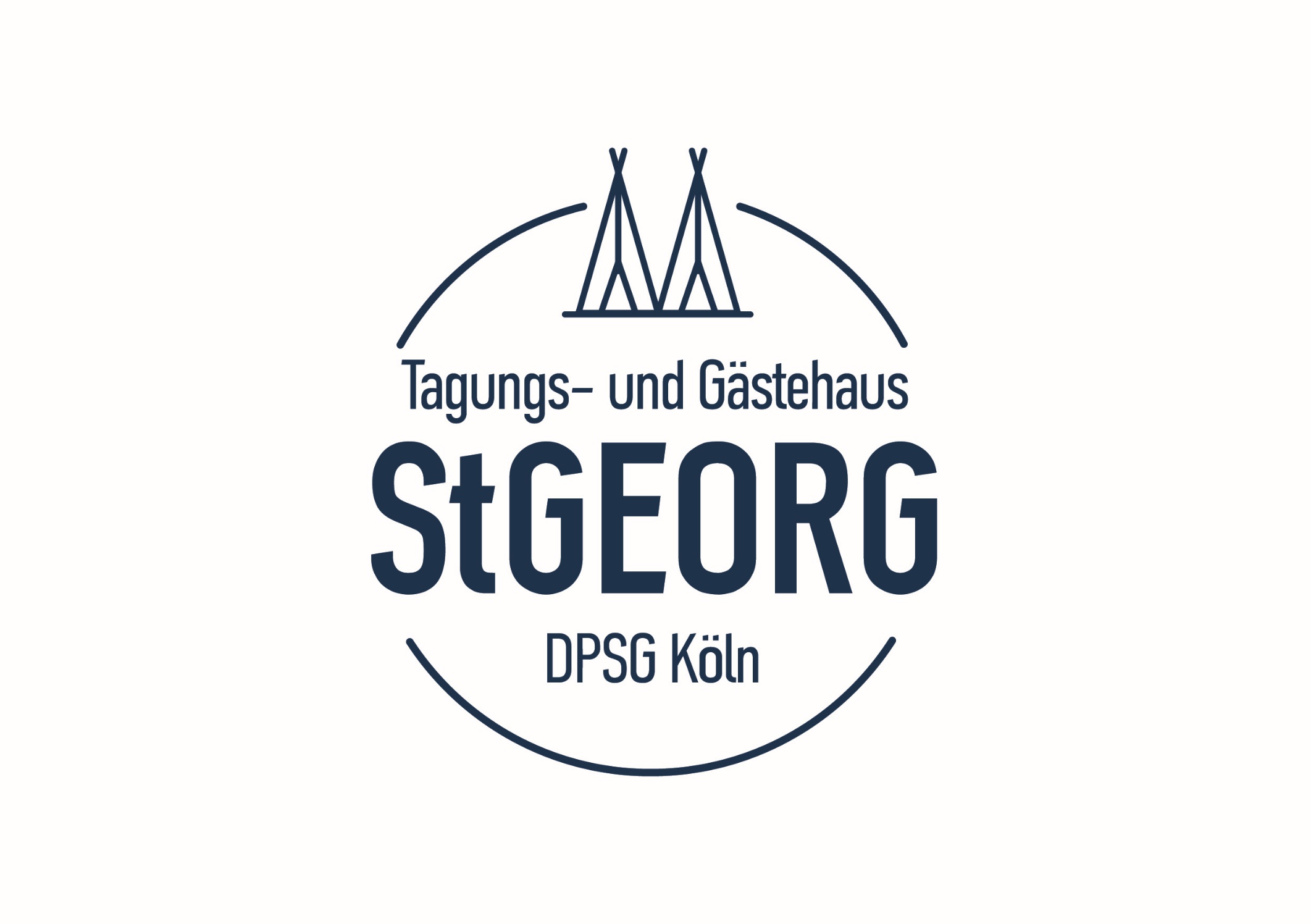 Im Herzen der Kölner Südstadt liegt unser Tagungs- und Gästehaus Sankt Georg im historischen Ambiente und mit freundlicher Atmosphäre. Wir bieten Ihnen Räumlichkeiten für Übernachtung, Seminar und für fast alle Arten von Veranstaltungen. Das Gästehaus befindet sich in Trägerschaft der Deutschen Pfadfinderschaft St. Georg (DPSG). Die deutsche Pfadfinderschaft St. Georg ist der größte katholische Kinder- und Jugendverband im Erzbistum Köln und unterhält seit 1983 Gästehaus mit 80 Betten und 11 Tagungsräumen. Das Haus ist als eingetragener Verein nicht gewinnorientiert und arbeitet integrativ mit Menschen verschiedenster Kenntnisse und Hintergründe.Wir suchen zum nächstmöglichen Zeitpunkt eine Serviceleitung (m/w/d) 
mit einem Stellenumfang von 100 %Deine Aufgaben:Gästebetreuung und Koordinierung aller Tätigkeiten am GastAnleitung und Begleitung der MitarbeitendenEinsatzplanung im Bereich ServiceVorbereitung und Nachbereitung von VeranstaltungenServicetätigkeiten im Gastronomiebereich und bei VeranstaltungenFührung der Bistro- und RezeptionskassenWarenwirtschaft samt BestellungenKontakt zu Lieferanten und externen FirmenZusammenarbeit mit anderen Abteilungen: Reservierung, Küche, WerkstattDein ProfilDu bist Gastgeber*in aus LeidenschaftDu hast Lust auf abwechslungsreiche und vielfältige Aufgaben Du bist verantwortungsbewusstDu hast Lust auf Zusammenarbeit mit diversen TeamsDu hast PersonalführungsqualitätenDu hast Berufspraxis in Gastronomie oder HotellerieDu hast vielleicht schon Erfahrungen in FührungsaufgabenDu bist flexibel, belastbar und hast OrganisationstalentSouveränes und sympathisches Auftreten ist für dich ein leichtesDu hast Kenntnisse in MS Office
Dann bieten wir dir:eine abwechslungsreiche Tätigkeit im Team mit engagierten haupt- und ehrenamtlichen MitarbeitendenEntgelt nach DEHOGAMöglichkeiten zur FortbildungMöglichkeiten deinen Bereich nach deinen Wünschen mitzugestaltenBitte richte Deine Bewerbung (unter Angabe deines frühestmöglichen Starttermins) in elektronischer Form (PDF) bis zum 30. April 2022 an: bewerbungen@dpsg-koeln.de. Bei Nachfragen melde Dich gerne bei Renate Röser, 0221 937020 - 50.Weitere Informationen über unseren Verband findest Du unter www.dpsg-koeln.de.